Рассмотрено и принято                                                    "Утверждаю" на заседании ШМО                                                          И.о директора учителей естественнонаучного цикла                            МБОУ "Вурман-Сюктерская СОШ"                                     ___________ /Н.А.Зотина/                                                                                                                                                                                                                                                             протокол №  2  от 30.08.  2022года                                                                   	руководитель ШМО:                                                            _______________/А.В.Бычкова /                                                                                                                                                   СОГЛАСОВАНО:                                                                               заместитель директора по УВР                                                         ______________ /И.Л.Рябинина /                                                                                       Рабочая программапо химии  для 10-11 классовс использованием оборудования «Точка роста»Уровень обучения:   основное общее образованиеКоличество часов:   1час в неделю 10 класс   		1 час в неделю  11 класс      Уровень: базовыйРазработана на основе:   Федерального государственного образовательного стандарта основного общего образования, утвержденным приказом Министерства образования и науки Российской Федерации от 17  декабря  . № 1897( с изменениями на31.12.2015 г. № 1577)Цель реализации данной образовательной программы (ОП) состоит в достижении обучающимися результатов изучения предмета «Химия» на базовом уровне в соответствии с требованиями, установленными ФГОС COO. Поставленная цель достигается в условиях образовательной среды с использованием оборудования «Точка роста». Важно отметить, что данная примерная ОП позволяет интегрировать реализуемые здесь подходы, структуру и содержание при организации обучения химии на профильном уровне в 10-11 классах, выстроенном на базе любого из доступных учебно-методических комплексов (УMK).Использование оборудования «Точка роста» при реализации данной ОП позволяет создать условия:для расширения содержания школьного химического образования на углублённом уровне;для повышения познавательной активности обучающихся в естественно-научной области;для развития личности ребёнка в процессе обучения химии, его способностей, формирования и удовлетворения социально значимых интересов и потребностей;для осознанного выбора обучающимися будущей профессии, дальнейшего успешного образования и профессиональной деятельности;для работы с одарёнными школьниками, организации их развития в различных областях образовательной, творческой деятельности;для обеспечения самостоятельного проектирования обучающимися образовательной деятельности и эффективной самостоятельной работы по реализации индиви дуальных учебных планов;для выполнения индивидуального исследовательского проекта.Данная ОП составлена на основе фундаментального ядра содержания общего образования и требований к результатам COO, представленным в ФГОС. В ней учтены основные идеи и положения программы развития и формирования универсальных учебных действий (УУД)обучающихся и соблюдена преемственность с примерными программами для основного общего образования (ООО).В основу данной ОП положен принцип развивающего обучения. Программа опирает- ся на материал, изученный в 8-9 классах, поэтому некоторые темы курса рассматриваются повторно, но уже на более высоком теоретическом уровне. Такой подход позволяет углублять и развивать понятие о веществе и химическом процессе, закреплять пройден- ный материал в активной памяти учащихся, а также сохранять преемственность в процес-се обучения.Планируемые результаты освоения учебного предмета химииЛичностные результатыОбучающийся получит возможность для формирования следующих личностных УУД:осознавать свою гражданскую идентичность, патриотизм, уважение к своему народу, ответственность перед Родиной, гордость за неё;осознанно формировать и отстаивать свою гражданскую позицию как активного и ответственного члена российского общества;формировать своё мировоззрение, соответствующее современному уровню развития науки и общественной практики;непрерывно развивать в себе готовность и способность к самостоятельной, творческой и ответственной деятельности;сотрудничать со сверстниками и взрослыми в образовательной, общественно полезной, учебно-исследовательской и проектной деятельности;формировать сознательное отношение к непрерывному образованию как условию успешной профессиональной и общественной деятельности;осуществлять осознанный выбор будущей профессии и возможностей реализации собственных жизненных планов;формировать экологическое мышление, приобрести опыт эколого-направленной деятельности.Метапредметные результатыРегvлятивныеОбучающийся получит возможность для формирования следующих регулятивных УУД:выявлять и формулировать учебную проблему;определять цели деятельности и составлять её план, контролировать и корректировать деятельность;выбирать успешные стратегии в различных ситуациях; осознавать причины своего ycпexa или неуспеха, находить способы выхода из ситуации неуспеха;продуктивно общаться и взаимодействовать в процессе совместной деятельности, учитывать позиции других участников деятельности, эффективно разрешать кон- фликты.ПознавательныеОбучающийся получит возможность для формирования следующих познавательных УУД.осуществлять поиск различных алгоритмов решения практических задач, применять различные методы познания;осуществлять самостоятельную информационно-познавательную деятельность, включая умение ориентироваться в различных источниках информации, критически оценивать и интерпретировать информацию, получаемую из различных источников;использовать средства информационных и коммуникационных технологий (ИКТ) в решении когнитивных, коммуникативных и организационных задач с соблюдением требований безопасности;строить логические рассуждения, формулировать умозаключения на основе выявленных причинно-следственных связей;создавать модели изучаемых объектов, выделять в них существенные характеристики, преобразовывать модели;преобразовывать информацию из одного вида в другой; выбирать удобную форму фиксации и представления информации;владеть методами познавательной рефлексии как осознания совершаемых действий и мыслительных процессов, их результатов и оснований, границ своего знания и незнания, новых познавательных задач и средств их достижения.Предметные результатыОбучающийся научится.исследовать свойства неорганических и органических веществ, объяснять закономерности протекания химических реакций, прогнозировать возможность их осуществления;выдвигать гипотезы на основе знаний о составе, строении вещества и основных химических законах, проверять их экспериментально, формулируя цель исследования;владеть методами самостоятельного планирования и проведения химических экспериментов с соблюдением правил безопасной работы с веществами и лабораторным оборудованием;описывать, анализировать и оценивать достоверность полученного результата;прогнозировать, анализировать и оценивать с позиций экологической безопасно- сти последствия бытовой и производственной деятельности человека, связанной с переработкой веществ.Обучающийся получит возможность научиться.’самостоятельно формировать систему собственных знаний об общих химических закономерностях, законах, теориях;прогнозировать свойства веществ на основе их строения;использовать полученные знания в быту;понимать и объяснять роль химических процессов, протекающих в природе;планировать и осуществлять учебные химические эксперименты.Формы контроляКонтроль результатов обучения в соответствии с данной ОП проводится в форме письменных и экспериментальных работ, предполагается проведение промежуточной и итоговой аттестации.Промежуточная аттестацияДля осуществления промежуточной аттестации используются контрольно-оценочные материалы (КОМ). Отбор содержания КОМ ориентирован на проверку усвоения системы знаний и умений — инвариантного ядра содержания действующих ОП по химии для общеобразовательных организаций. Задания промежуточной аттестации включают матери- ал основных разделов курса химии:Методы научного познания.Органическая химия.Общая химия.Неорганическая химия.Роль химии в жизни человека.К числу главных составляющих системы отбора содержания КОМ относятся основные законы и теоретические положения химии; знания о системности и причинности химических явлений, генезисе веществ, способах познания веществ. Проверка освоения ОП осуществляется на трёх уровнях сложности: базовом, повышенном и высоком.Письменные работы построены по единому плану и включают две части. Первая часть содержит задания с кратким ответом, вторая часть— задания, требующие развёрнутого ответа. Промежуточная аттестация в форме экспериментальной работы предполагает оформление отчёта о проведённом исследовании. Важно отметить, что экспериментальная работа может осуществляться как индивидуально, так и в составе малой группы (до 6человек). В отчёте обучающиеся определяют цель исследования, предлагают раз- работку плана его осуществления, фиксируют наблюдаемые изменения, интерпретируют полученные результаты и формулируют обобщающие выводы. Во второй части отчёта обучающимся предлагается дать развёрнутые ответы на контрольные вопросы. Отчёты о проведённом экспериментальном исследовании целесообразно размещать в сетевом образовательном пространстве с полным доступом для всех участников образовательного процесса.Тематическое планирование материала в 10 классеТематическое планирование материала в 11 классе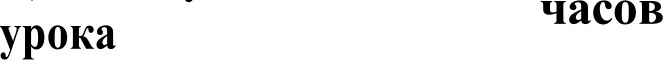 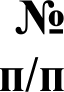 ТемаСодержание установка урока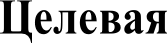 Кол- в часовПланируемые результатыИспользованиеоборудованияМетоды научного познания (2ч)і.Химическое по- знание и его методы.Эксперимент — ведущий метод научного познания окружающего мираЛабораторный опыт«Экспериментальная проверка гипотезы. Определение содержания карбоната кальция в различных объектах»Знать методы научного познания.Понимать взаимосвязь методов научного познания.Уметь различать теоретические и экспериментальные методы исследования1Уметь формулировать гипотезу, разрабатывать план её экспериментальной проверки.Уметь	интерпретировать результаты экспериментального исследования, формулировать выводыЛабораторные весы,	нагрева- тельная плитка2.КачественноеПрактическое занятиеУметь различать1Уметь экспериментальноДатчик температурыопределение«Определениетеоретические идоказывать элементный coтермопарный,углерода,качественного составаэкспериментальныестав исследуемогоспиртовкаводорода и хлораорганическогометоды исследования.вещества на основаниив органическихвещества»Уметь реализовыватьКачественных реакцийвеществахплан экспериментальнойпроверки гипотезы,интерпретироватьрезультатыэкспериментальногоисследованияТеория строения органических веществ (6ч)Теория строения органических веществ (6ч)Теория строения органических веществ (6ч)Теория строения органических веществ (6ч)Теория строения органических веществ (6ч)Теория строения органических веществ (6ч)Теория строения органических веществ (6ч)Углеводороды и их природные источники (16ч)Углеводороды и их природные источники (16ч)Углеводороды и их природные источники (16ч)Углеводороды и их природные источники (16ч)Углеводороды и их природные источники (16ч)Углеводороды и их природные источники (16ч)Углеводороды и их природные источники (16ч)3.Получение этилена	иизучение	егосвойствЛабораторный опыт«Взаимодействие этилена с раствором перманганата калия»Знать свойства этилена. Выявлять учебную проблему, предлагать её возможное объяснение, проверять выдвинутое пред- положение экспериментально1Уметь получать этилен дегидратацией этанола, экспериментально доказывать принадлежность этилена к непредельным соединениямДатчик pH, спиртовка4.Получение ацетилена п изучение его свойствЛабораторный опыт«Взаимодействие ацетилена с раствором перманганата калия»Знать свойства ацетилена1Уметь получать ацетилен карбидным способом, экспериментально доказывать принадлежность ацетилена к непредельным соединениямДатчик pHКислородсодержащие органическиесоединения (19ч)5.Исследование физическихCBOЙCTBdсПИртовОпыт «Сравнение температуры кипения одно- атомных спиртов».Опыт «Сравнение температур кипения изомеров».Опыт «Изучение испарения органических веществ»Знать	 физические свойства	предельных одноатомных спиртов. Уметь выявлять и объяснять зависимость свойств спиртов от их химического строения1Научиться определять температуры кипения спиртов, принадлежащих к одному гомологическому ряду.Объяснять зависимость температуры кипения спиртов от числа атомов углерода в молекуле, от строения угле- родного скелета для изомеров. Объяснять изменение температуры при испарении спирта, эфира и жидкого алканаДатчики температуры (терморезисто рНЫй	итермопарный), баня комбинирован ная лабораторная6.Получение альдегидовЛабораторный опыт«Тепловой эффект реакции окисления»Знать способы получения альдегидов1Научиться определять тепловой эффект реакции окисления этанола кисло- родом воздухаПрибор для окисления спирта над медным катализатором, высокотемпературный датчик(термопара)7.Химические свойства фенолаЛабораторный опыт«Влияние нитрогрупп на кислотные свойства фенола»Знать химические свойства фенола. Уметь сравнивать кислотные свойства спиртов, фенолов и ихП]ЭОИЗВОДНЫХ1Научиться экспериментально сравнивать кислотные свойства веществ и объяснять наблюдаемые различияДатчик pH8.Физические свойства карбоновых кислотЛабораторный опыт«Сравнение температур плавления цис- и транс- изомеров».Лабораторный опыт«Определение температуры плавления стеариновой и пальмитиновой кис-лот»Знать физические свой- ства карбоновых кислот. Объяснять зависимость температур плавления карбоновых кислот от их химического строения1Научиться экспериментально сравнивать температуры плавления карбоновых кис-лот и объяснять наблюдаемые различия. Определить температуры плавления стеариновой и пальмитиновойКИСЛОТ; , МОЖНО ЛИиспользовать данный показатель (температуру плавления) для идентификации этих кислотДатчик температуры (терморезистор ный)9.Химические свойства карбоновых кислотЛабораторный опыт«Определение электропроводности и pH раствора уксусной кислоты».Лабораторный опыт«Изучение силы одноосновныхКарбоновых кислот»Знать химические свойства карбоновых кислот. Объяснять3aBИCИMOCTЬ КИСЛОТНЫХсвойств карбоновыхКИGЛОТ ОТ ИХхимического строения1Интерпретировать результаты измерений pH и электропроводности растворов, делать выводы о силе исследуемых электролитов, в частности о силе карбоновыхКИСЛОТДатчик pH, датчик электропроводНОСТИ10.Отдельные представители карбоновых кислотЛабораторный опыт«Распознавание растворов органических кислот»Знать свойства отдельных представителей карбоновых кислот. Объяснять зависимостьИХ GBOЙCTB ОТхимического строения1Измерить pH выданных растворов органических кислот, на основании получен- ных результатов идентифицировать бензойную, салициловую и щавелевую кислотыДатчик pH11.Свойства сложных эфировЛабораторный опыт«Щелочной гидролиз этилацетата»Знать свойства сложных эфиров. Объяснять направленность реакций гидролиза сложных эфиров в кислой и щелочной средах1Получить экспериментальные данные о зависимости pH раствора щелочи от времени в процессе гидролиза сложного эфира. Объяснить полученные результатыДатчик pHАзотосодержащие органические соединения (9ч)Азотосодержащие органические соединения (9ч)Азотосодержащие органические соединения (9ч)Азотосодержащие органические соединения (9ч)12.свойства предельных аминовЛабораторный опыт«Сравнение основных свойств аммиака и метиламина»Знать свойства предельных аминов. Уметь сравнивать свойства аминов со свойствами аммиака1Изучить основные свойства предельных аминов. Уметь объяснять результаты изменения pH растворов аммиака и предельных аминовДатчик pH13.Свойства ароматических аминовЛабораторный	опыт«Из учение	основных свойств анилина»Знать свойства ароматических аминов. Уметь сравнивать свойства ароматических и предельных аминов со свойствами аммиака1Изучить основные свойства анилина. Уметь объяснять результаты измерения pH растворов солей аммония, предельных и ароматических аминовДатчик pH14.СвойствааминокислотЛабораторный опыт«Определение среды растворов аминокислот».Лабораторный опыт«Кислотные свойстваНМИНОКИСЛОТНЗнать свойства аминокислот. Уметь объяснять зависимость свойств аминокислот от их строения1Экспериментально определить pH растворов аминокислот.Исследовать взаимодействие аминокислот с соединениями меди и цинка. На основании полученных экспериментальных данных установить зависимости кислотно-основных свойств аминокислот от иххимического строенияДатчик pH, датчик электропровод ностиХимия и жизнь (16ч)5-Исследование свойств пластмассЛабораторный опыт«Определение темпера- тур размягчения полимеров»Знать состав, строение и свойства синтетических полимеров1Научиться экспериментально определять количественные характеристики полимеров, характеризующих их эксплуатационные свойства, вчастности температуры размягченияДатчик температуры (термопарный)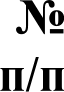 ТемаСодержаниеЦелеВіlя установка‘'Л-воПланируемые результатыИспользованиеоборудованияСтроение вещества (26ч)Строение вещества (26ч)1.Растворение	как физико- химический процессЛабораторный опыт«Тепловой эффект растворения веществ в воде»Знать, какие процессы протекают при растворении веществ.Уметь	объяснять тепло- вые эффекты, сопровождающие растворениевеществ1Уметь экспериментально определить тепловой эффект растворения неорганических веществ: серной кислоты, гидроксида натрияи нитрата аммонияТерморезисторн ый	датчик температуры2.Растворы,Лабораторный опытУметь использовать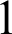 Уметь экспериментальноТерморезисторнрастворимость«Изучение зависимостипонятиеопределять зависимостьый датчикрастворимости«растворимость» длярастворимоститемпературы,вещества отопределениянеорганических веществ отэлектроплиткатемпературы»насыщенных иненасыщенныхтемпературыиз комплектакомбинированнорастворов. Уметьй лабораторнойобъяснять влияниебаниразличных факторовна растворимостьвеществ3.ФотоколориметриЭкспериментальноеПовторить и обобщить1Уметь определятьДатчикическоеопределениезнания о растворах,концентрациюоптическойопределениеконцентрации ионовспособах выраженияокрашенных ионовплотности 525 имконцентрациимеди в выданномих состава, молярнойфотоколориметрическими 470 им,растворенногораствореконцентрацииметодомспектрофотометр,веществарастворённоговесывеществалабораторные,бюретка,автоматическаямикропипеткапеременногообъёма на 100 —1000 мкл4.Кристаллогидраты Лабораторный опыт«Определение теплового эффекта образования кристаллогидратов из безводных солей»Знать свойствакристаллогидратов,особенности их образования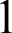 Научиться определять тепловой эффект реакции образования кристаллогидратов из безводных солейТерморезисторн ый датчик температуры, магнитная мешалка,лабораторные весы5.Коллоидные растворыЛабораторный опыт«Оптические свойстваКОЛЛОИДНЫХ ]растворовТеоретическое 8ведениеЗнать понятие«коллоидные растворы». Знать свойства коллоидных растворов. Уметь сравнивать свойства коллоидных и истинных растворов, коллоидных растворов и грубодисперсныхсистем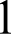 Исследовать оптические свойства коллоидных растворов. Уметь объяснять наблюдаемое светорассеивание, эффект Фарадея—ТиндаляТурбидиметр 6.Процесс электролитической диссоциацииЛабораторный опыт«Зависимость электропроводности раствора от растворителя»Уметь объяснять физико-химические основы процессов, протекающих при диссоциации электролитов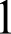 Определить изменение электропроводности при растворении газообразного хлороводорода в различных растворителях, интерпретироватьполученные результатыДатчик электропроводноЭТИ7.Степень электролитической диссоциации.Сильные и слабые электролитыЛабораторный опыт«Сильные и слабые электролиты»Развить представления о степени электролитической диссоциации.Повторить и обобщить знания осильных и слабых электролитах1На основании экспериментального измерения электропроводности растворов определить, являются ли выданные вещества сильны-ми илислабыми электролитамиДатчикэлектропроводноСТИ8.Ионное произведение воды. Водородный показатель раствора pHЛабораторный	опыт«Зависимость концентраций		ионов водорода	от	степени разбавления сильного и слабого электролита»Знать понятие «ионное произведение воды». Уметь объяснять влияние различных факторов на водородный показатель раствора1Уметь сравнивать и объяснять зависимость pH раствора от концентрации слабой и сильной кислотДатчик pH9Коагуляция. Коагулирующее действие электролитовЛабораторный опыт«Коагулирующее действие различныхИОНОВ НЗнать понятие«коагуляция». Повторить и обобщить знания о дисперсных системах,КОЛЛОИДНЫХрастворах, их агрегативнойСТОЙЧИВ ОСТИ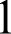 Изучить коагулирующее действие различных ионов на гидрозоль гидроксида железа (III)Турбидиметр электрическая плитка (из комплекта лабораторной бани), бюреткиХимические реакции (20)Химические реакции (20)Химические реакции (20)Химические реакции (20)Химические реакции (20)Химические реакции (20)Химические реакции (20)lo.Зависимость скорости реакции от концентрации реагирующих веществЭкспериментальное определение		порядков скорости	химической реакцииЗнать зависимость скорости реакции от концентрации реагирующих веществ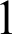 Уметь получать кинетические данные и интерпретировать их для определения порядков скорости реакцииМагнитнаямешалка11.Зависимость скорости реакции от температурыЭкспериментальное определение температурного коэффициента скорости реакции (коэффициента Вант-Гоффа) и энергии активацииЗнать зависимость скоро-сти реакции от температуры. Уметь применять эмпирическое правило Вант-Фоффа и уравнение Аррениуса для определения скорости химической реакции при различной температуре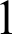 Уметь получать кинетические данные и интерпретировать их для расчёта коэффициента Вант-Гоффа и энергии активацииТерморезисторн ый датчик температуры, магнитная мешалка, баня комбинированная лабораторнаяВещества и их свойства(22ч)12.Окислительно восстановительные реакцииЛабораторный	опыт«Изменение pH в ходе окислительно восстановительных реакций»Повторить и обобщить знания об окислительно восстановительных реаіщиях, важнейших окислителях и восстановителях. 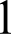 На основании анализа изменения pH установить направленность протекания изучаемых окислительно- восстановительных процессовДатчик pH13.Химические источники тока. АккумуляторыЛабораторный	опыт«Работа	свинцового аккумулятора»Знать принципы работы химических источников тока. Уметь объяснять процессы,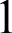 Изучить процесс работы свинцового аккумулятора, понимать, какие реакции протекают при его зарядкеи разрядкеДатчик напряжения,ИСТОЧНИКпитаниялабораторныйПротекающие призарядке и разрядке аккумуляторов14.Галогеноводород ы. Соли галогеноводородНЫХ КИСЛОТЛабораторный опыт«Сравнительное определение растворимости галогенидов серебра»Повторить и обобщить знания о галогеноводородах, о солях галогеноводородных кислот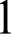 Провести кондуктометрические измерения и на основании полученных данных Датчик электропроводности, магнитная мешалка15.Серная кислота и её солиЛабораторный опыт«Взаимодействие гидроксида бария с серной кислотой»Повторить и обобщить знания о свойствах сер- ной кислоты, её солях1Исследовать особенности протекания реакции нейтрализации между растворами серной кислоты и растворами гидроксида барияДатчик электропроводно сти, магнитная мешалка, бюретка16.Железо, его свойстваЛабораторный опыт«Окисление железа во влажном воздухе»Обобщить  знания о свойствах железа1Исследовать процесс электрохимической коррозии железа на воздухеДатчик давления, датчик кислорода17.Химия в повседневной жизни. Моющие и чистящие средстваЛабораторный опыт«Исследование растворов хозяйственного и туалетного мыла, синтетических моющих средств»Повторить и обобщить знания о свойствах поверхностно- активных веществ (ПAB). Уметь объяснять моющееДействие ПАВ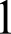 На основании анализа результатов измерения pH растворов различных моющих средств сделать вывод об их эксплуатационных свойствахДатчик pH